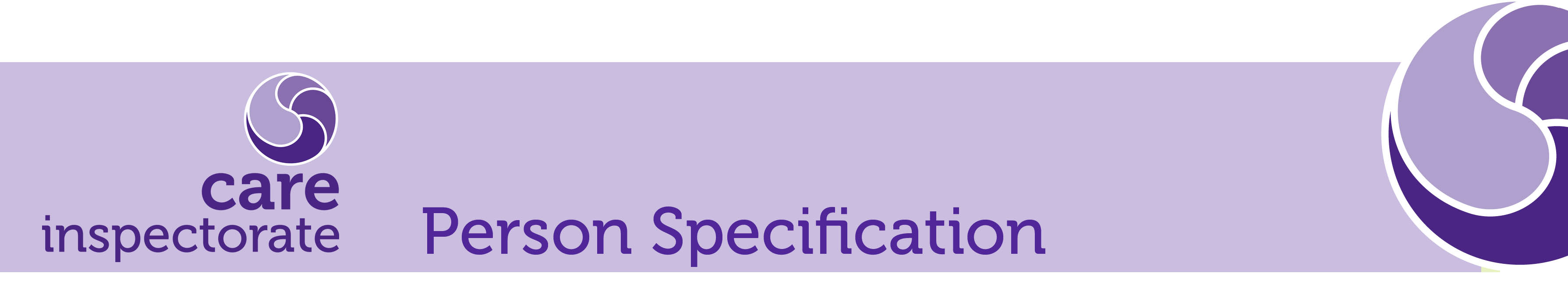 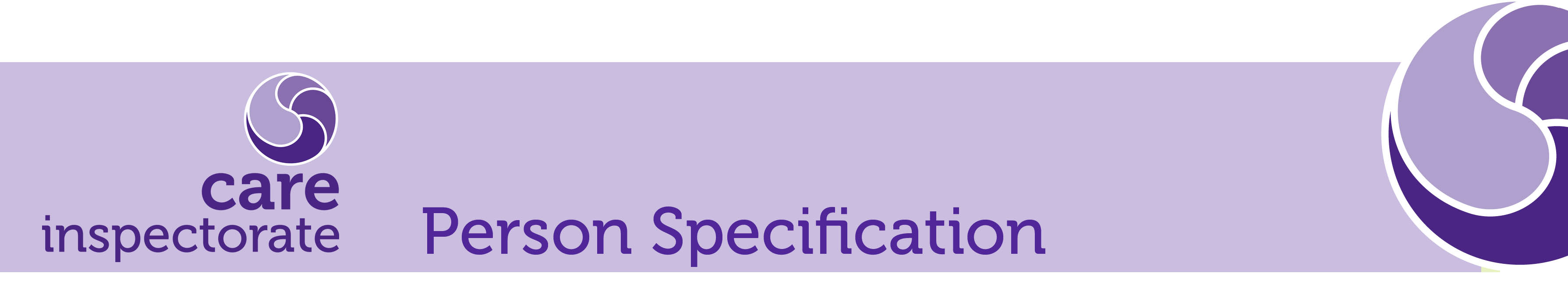 Job Title:	Senior Developer Please note – these are key performance outcomes to be used to recruit into the role.  AttributesEssentialDesirableExperienceExperienced in software development, across the entire software development cycle, using a variety of software design patternsAbility to plan, execute, track and report on delivery progress against requirementsKnowledge of Microsoft.Net framework and web development, including HTML, JavaScript and MVC.Experienced in designing and implementing relational databases in MS SQL ServerCompetent in cloud architecture and technologiesExperienced in continuous improvement of development, integration and delivery processesExperienced in Agile methodologiesExperience of working as part of an agile software delivery teamExperienced in ETL.NET development using C# and Visual StudioASP.NET development using MVC 4/5Web application frameworks such as AngularJSWeb services, including creation and consumption of WCF and Web API servicesMicrosoft Entity Framework, Linq and LinqToSQLSource Control Management systemsCloud technologies, such as MS Azure or AWSContinuous Integration and Deployment using TeamCity or similarUnit testing frameworks such as Visual Studio and NUnitCode quality tools and frameworks such as ReSharperMSBIEducation, Qualifications & TrainingEducated to degree level in Computer Sciences/Software Development or equivalent or equivalent relevant experienceSkills & KnowledgeAbility to work with customers and other developers to understand detailed requirements and design complete user experiences that meet customer needs and business needs.Analytical and trouble shooting skillsExcellent communication skills including the ability to interact well with both technical and non-technical individuals and groupsAbility to work under pressure and meet targets.Ability to work at a high level of accuracy.Knowledge of software testing and quality assurance and its role in delivering excellent software solutionsAbility to work effectively as part of a geographically dispersed agile software delivery teamKnowledge of trends and changes in social care.Competencies/Key Performance OutcomesDescriptionEffective Communication Ability to communicate with stakeholders across all levels of the businessAbility to prepare written communication to a high standard.Ability to form constructive working relationships with people at all levels in the organisation.Team WorkingValues and makes use of the skills, knowledge and experience of others. Works co-operatively and supportively with others sharing knowledge and experience where appropriate.Planning & Organising Focuses on customer needs and satisfaction.Sets high standards for quality and quantity.Works in a systematic, methodical and orderly way.Flexibility Works productively in a high pressure environment and copes well with set backsAdapts to changing circumstances.Accepts new ideas and change initiatives.Adapts interpersonal style to suit different people or situations.Improvement FocusDemonstrates analytical and systematic approach to problem solving.Ability to use knowledge and experience to gather and consolidate information to make appropriate improvements.Demonstrate initiative, drive and determination to complete tasks and achieve objectives.